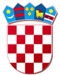 REPUBLIKA HRVATSKAVARAŽDINSKA ŽUPANIJAOSNOVNA ŠKOLA VELIKI BUKOVECŠKOLSKI ODBOR KLASA: 003-06/20-01/1URBROJ: 2186-140-07-20-13Veliki Bukovec, 6. ožujka 2020.svim članovima ŠOP O Z I V39. sjednica Školskog odbora održat će se u ponedjeljak, 9.3.2020. godine s početkom u 19:00 sati u učionici Jezični kabinetDNEVNI RED:Verifikacija Zapisnika s prethodne sjedniceUpoznavanje članova Školskog odbora s dostavljenim pisanim zaključcima o zauzetim stajalištima o kandidatu za ravnatelja Vijeća roditelja, Učiteljskog vijeća i Skupa radnikaPredstavljanje programa rada za mandatno razdoblje kandidatkinje Željke Marković-Bilić za ravnatelja Osnovne škole Veliki BukovecDonošenje Odluke o imenovanju ravnatelja Osnovne škole Veliki Bukovec javnim glasovanjem članova Školskog odboraOstalo                                                                                     Predsjednica Školskog odbora:                                                                                                        Verica Šehić